INFORME DE GESTORIAS DE LA DIP. ROSA NILDA GONZALEZ NORIEGA, CORRESPONDIENTE AL SEGUNDO AÑO DE EJERCICIO CONSTITUCIONAL DE LA LXI LEGISLATURA.MAYOSE LLEVARON A CABO FESTEJOS EN DISTINTAS COLONIAS POR MOTIVO DEL DÍA DE LA MADRE, EN LOS CUALES SE ENTREGARON DIVERSOS ENSERES DOMESTICOS. SE BRINDARON 30 ASESORÍAS JURÍDICAS EN DISTINTAS MATERIAS.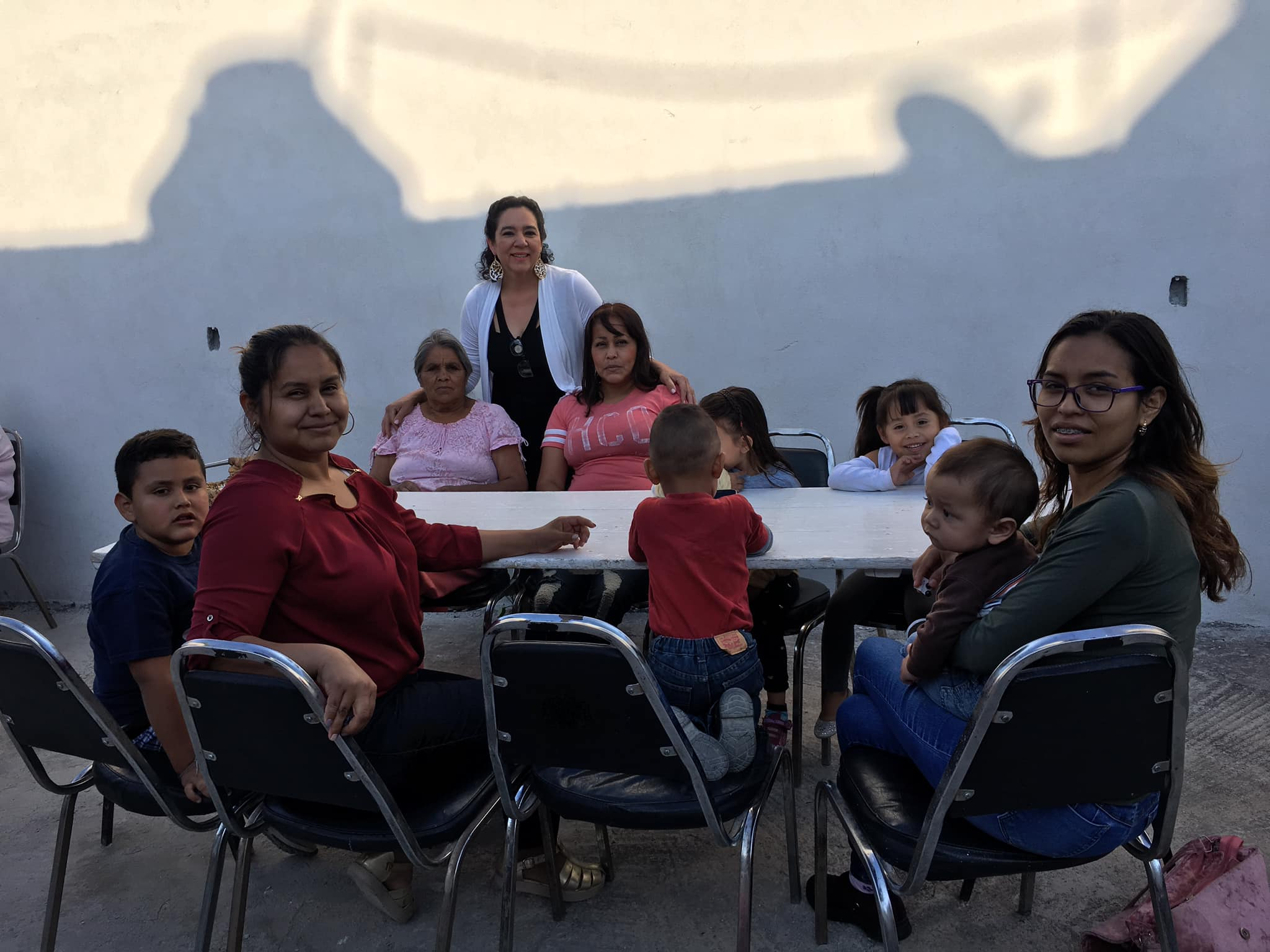 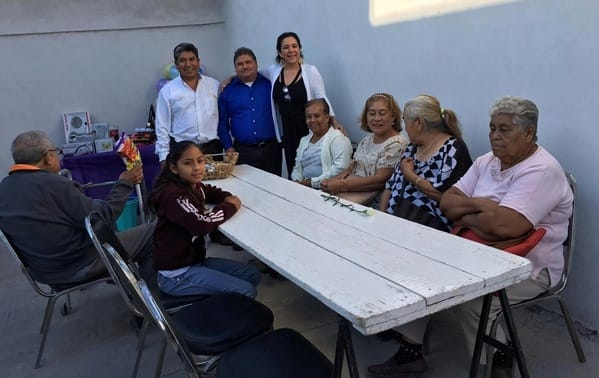 